Аква Аэробика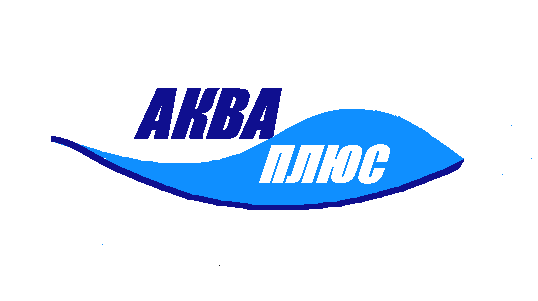       Расписание  на  летоНаша команда тренеров:Маланов Вадим - Мастер спорта по силовым упражнениям. Инструктор  по аквааэробике. Инструктор по аквафитнесу для будущих мам. Инструктор по плаванию. 8-902-500-29-59ташкинов  Евгений  -  Кандидат в мастера спорта по плаванию. Тренер высшей категории по плаванию. Инструктор по аквааэробике, специалист по коррекционному  плаванию. 8-919-382-53-10Халитов Юрий - Инструктор  по  аквааэробике и плаванию. Инструктор по аквафитнесу для будущих мам.8-919-392-46-67Чернякова Ольга - Инструктор  по аквааэробике. Инструктор по аквафитнесу для будущих мам. Инструктор  по грудничковому плаванию.. 8-963-031-81-79  справки: Для взрослых осмотр в бассейне 100 руб.Детям: педиатр и до 10 лет соскоб на энтеробиоз.Запись у администратора «Аква плюс»:Аграфена  Николаевна 8-922-60-22-449Справки по тел. 201-55-77,  8-902-87-97-715            Сайт:   www. aquaplus-ekb.ru       Инстаграмм: aquaplus_ekb Вечерние группыВечерние группыВечерние группыВТ     18.10«Два измерения»Ташкинов ЕвгенийВТ     18.50 «Фристайл»Халитов ЮрийЧТ     18.10       «Аква диск»Ташкинов ЕвгенийЧТ     18.50       «Пресс- бедра- ягодицы»Халитов Юрий/ Маланов Вадим